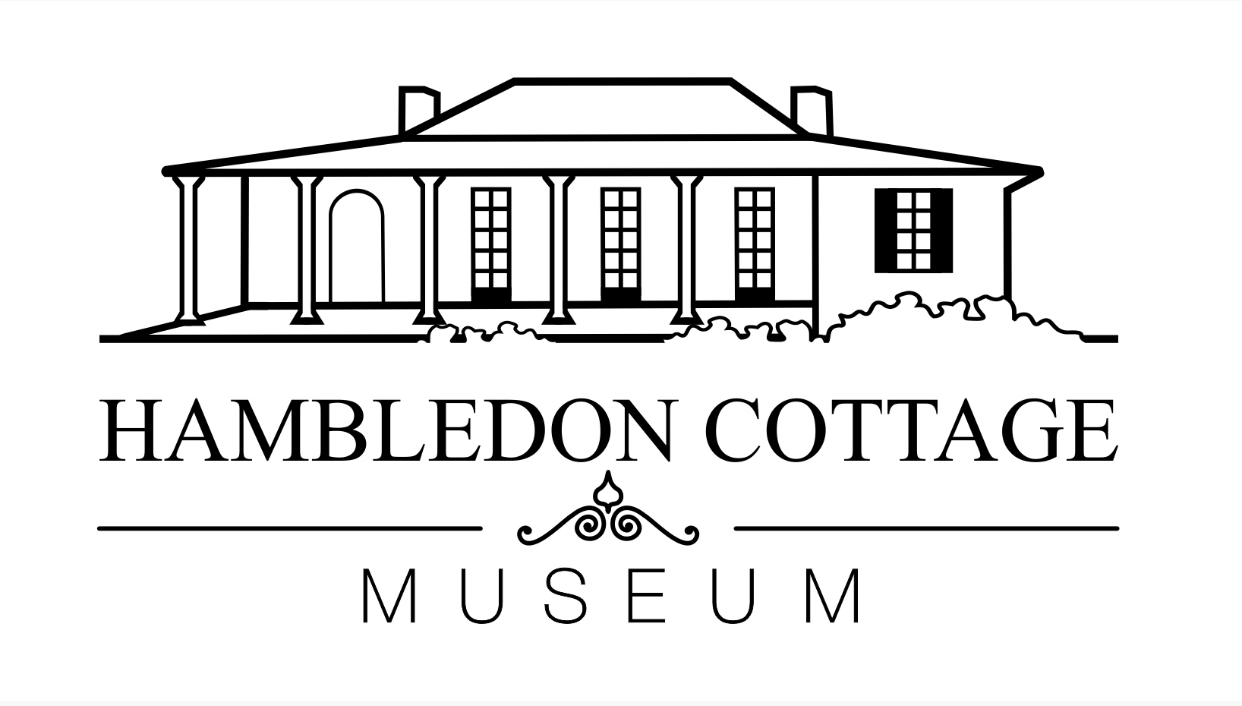 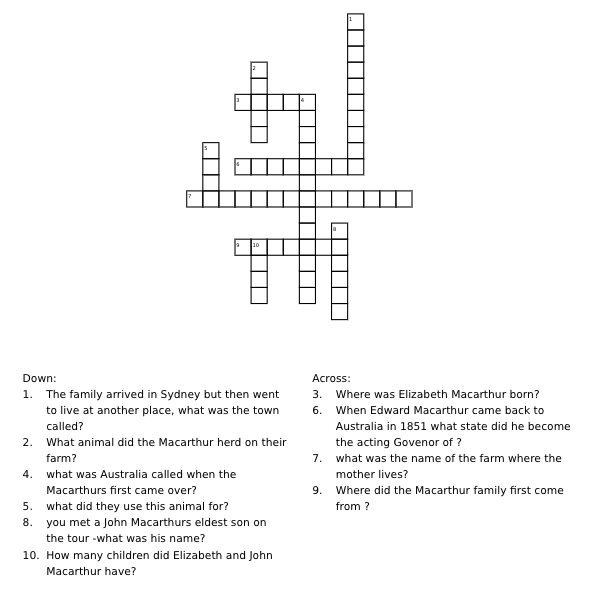 ANSWER KEY 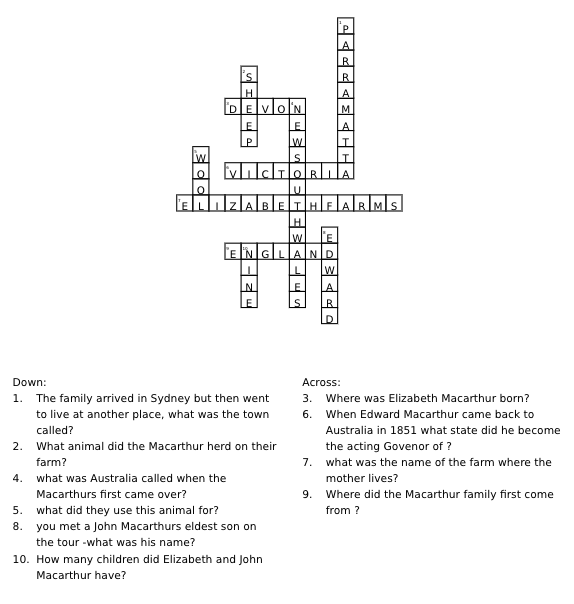 